Betriebsanweisungfür Tätigkeiten mit Gefahrstoffengem. § 14 GefStoffV Betriebsanweisungfür Tätigkeiten mit Gefahrstoffengem. § 14 GefStoffV Betriebsanweisungfür Tätigkeiten mit Gefahrstoffengem. § 14 GefStoffV 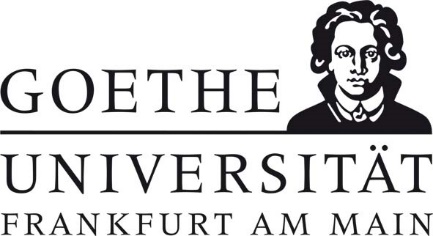 Geltungsbereich: Institut für 	Bereichsverantwortliche*r:                                                                                                                      Datum: Geltungsbereich: Institut für 	Bereichsverantwortliche*r:                                                                                                                      Datum: Geltungsbereich: Institut für 	Bereichsverantwortliche*r:                                                                                                                      Datum: Geltungsbereich: Institut für 	Bereichsverantwortliche*r:                                                                                                                      Datum: Geltungsbereich: Institut für 	Bereichsverantwortliche*r:                                                                                                                      Datum: GefahrstoffbezeichnungGefahrstoffbezeichnungGefahrstoffbezeichnungGefahrstoffbezeichnungGefahrstoffbezeichnungAceton (Propanon)Aceton (Propanon)Aceton (Propanon)Aceton (Propanon)Aceton (Propanon)Gefahr für Mensch und UmweltGefahr für Mensch und UmweltGefahr für Mensch und UmweltGefahr für Mensch und UmweltGefahr für Mensch und Umwelt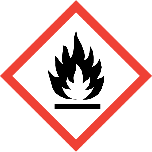 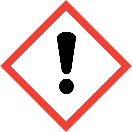 GEFAHR- Flüssigkeit und Dampf leicht entzündbar. (H225)- Verursacht schwere Augenreizung. (H319)- Kann Schläfrigkeit und Benommenheit verursachen. (H336)- Wiederholter Kontakt kann zu spröder oder rissiger Haut führen. (EUH066)- Einatmen oder Verschlucken kann zu Gesundheitsschäden führen. - Kann Atemwege reizen. Vorübergehend Schwindel, Übelkeit, Kopfschmerzen möglich. Kann Rausch, Hornhautschäden verursachen. Kann zu Herzrhythmusstörungen mit Herz-Kreislauf-Versagen führen. - Gefahr durch Ansammlung explosionsfähiger Atmosphäre in Bodennähe! Bei Vorhandensein von Zündquellen erhöhte Explosionsgefahr!- Reagiert mit starken Oxidationsmitteln und starken Reduktionsmitteln unter heftiger Wärmeentwicklung.  - Wassergefährdungsklasse (WGK): 1 (schwach wassergefährdend)- Flüssigkeit und Dampf leicht entzündbar. (H225)- Verursacht schwere Augenreizung. (H319)- Kann Schläfrigkeit und Benommenheit verursachen. (H336)- Wiederholter Kontakt kann zu spröder oder rissiger Haut führen. (EUH066)- Einatmen oder Verschlucken kann zu Gesundheitsschäden führen. - Kann Atemwege reizen. Vorübergehend Schwindel, Übelkeit, Kopfschmerzen möglich. Kann Rausch, Hornhautschäden verursachen. Kann zu Herzrhythmusstörungen mit Herz-Kreislauf-Versagen führen. - Gefahr durch Ansammlung explosionsfähiger Atmosphäre in Bodennähe! Bei Vorhandensein von Zündquellen erhöhte Explosionsgefahr!- Reagiert mit starken Oxidationsmitteln und starken Reduktionsmitteln unter heftiger Wärmeentwicklung.  - Wassergefährdungsklasse (WGK): 1 (schwach wassergefährdend)- Flüssigkeit und Dampf leicht entzündbar. (H225)- Verursacht schwere Augenreizung. (H319)- Kann Schläfrigkeit und Benommenheit verursachen. (H336)- Wiederholter Kontakt kann zu spröder oder rissiger Haut führen. (EUH066)- Einatmen oder Verschlucken kann zu Gesundheitsschäden führen. - Kann Atemwege reizen. Vorübergehend Schwindel, Übelkeit, Kopfschmerzen möglich. Kann Rausch, Hornhautschäden verursachen. Kann zu Herzrhythmusstörungen mit Herz-Kreislauf-Versagen führen. - Gefahr durch Ansammlung explosionsfähiger Atmosphäre in Bodennähe! Bei Vorhandensein von Zündquellen erhöhte Explosionsgefahr!- Reagiert mit starken Oxidationsmitteln und starken Reduktionsmitteln unter heftiger Wärmeentwicklung.  - Wassergefährdungsklasse (WGK): 1 (schwach wassergefährdend)- Flüssigkeit und Dampf leicht entzündbar. (H225)- Verursacht schwere Augenreizung. (H319)- Kann Schläfrigkeit und Benommenheit verursachen. (H336)- Wiederholter Kontakt kann zu spröder oder rissiger Haut führen. (EUH066)- Einatmen oder Verschlucken kann zu Gesundheitsschäden führen. - Kann Atemwege reizen. Vorübergehend Schwindel, Übelkeit, Kopfschmerzen möglich. Kann Rausch, Hornhautschäden verursachen. Kann zu Herzrhythmusstörungen mit Herz-Kreislauf-Versagen führen. - Gefahr durch Ansammlung explosionsfähiger Atmosphäre in Bodennähe! Bei Vorhandensein von Zündquellen erhöhte Explosionsgefahr!- Reagiert mit starken Oxidationsmitteln und starken Reduktionsmitteln unter heftiger Wärmeentwicklung.  - Wassergefährdungsklasse (WGK): 1 (schwach wassergefährdend)Schutzmaßnahmen und VerhaltensregelnSchutzmaßnahmen und VerhaltensregelnSchutzmaßnahmen und VerhaltensregelnSchutzmaßnahmen und VerhaltensregelnSchutzmaßnahmen und Verhaltensregeln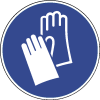 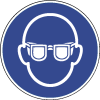 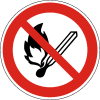 - Von Hitze, heißen Oberflächen, Funken, offenen Flammen und anderen Zündquellen fernhalten. Nicht rauchen.- An einem gut belüfteten Ort aufbewahren. Behälter dicht verschlossen halten.- Maßnahmen gegen elektrostatische Entladungen treffen. - Nicht essen, trinken oder schnupfen. - Im Labor am Arbeitsplatz Tagesbedarf nur in maximal 1-Liter-Behältern bereitstellen. - Lagerung im Labor nur im Gefahrstoffschrank, gegen Flammen und Hitzeeinwirkung geschützt. - Einatmen von Dämpfen / Aerosolen vermeiden! - Nur im Abzug arbeiten und Frontschieber geschlossen halten. - Berührung mit Augen und Haut vermeiden!  - Augenschutz tragen: Gestellbrille mit Seitenschutz! Bei Spritzgefahr: Korbbrille! - Handschutz tragen: Schutzhandschuhe aus Butylkautschuk (Butyl; 0,5 mm)- Hautschutzplan beachten.- Schutzkleidung tragen: Laborkittel.- Vorsicht mit leeren Gebinden. Restmengen können gefährliche explosionsfähige Atmosphäre bilden! - Von Hitze, heißen Oberflächen, Funken, offenen Flammen und anderen Zündquellen fernhalten. Nicht rauchen.- An einem gut belüfteten Ort aufbewahren. Behälter dicht verschlossen halten.- Maßnahmen gegen elektrostatische Entladungen treffen. - Nicht essen, trinken oder schnupfen. - Im Labor am Arbeitsplatz Tagesbedarf nur in maximal 1-Liter-Behältern bereitstellen. - Lagerung im Labor nur im Gefahrstoffschrank, gegen Flammen und Hitzeeinwirkung geschützt. - Einatmen von Dämpfen / Aerosolen vermeiden! - Nur im Abzug arbeiten und Frontschieber geschlossen halten. - Berührung mit Augen und Haut vermeiden!  - Augenschutz tragen: Gestellbrille mit Seitenschutz! Bei Spritzgefahr: Korbbrille! - Handschutz tragen: Schutzhandschuhe aus Butylkautschuk (Butyl; 0,5 mm)- Hautschutzplan beachten.- Schutzkleidung tragen: Laborkittel.- Vorsicht mit leeren Gebinden. Restmengen können gefährliche explosionsfähige Atmosphäre bilden! - Von Hitze, heißen Oberflächen, Funken, offenen Flammen und anderen Zündquellen fernhalten. Nicht rauchen.- An einem gut belüfteten Ort aufbewahren. Behälter dicht verschlossen halten.- Maßnahmen gegen elektrostatische Entladungen treffen. - Nicht essen, trinken oder schnupfen. - Im Labor am Arbeitsplatz Tagesbedarf nur in maximal 1-Liter-Behältern bereitstellen. - Lagerung im Labor nur im Gefahrstoffschrank, gegen Flammen und Hitzeeinwirkung geschützt. - Einatmen von Dämpfen / Aerosolen vermeiden! - Nur im Abzug arbeiten und Frontschieber geschlossen halten. - Berührung mit Augen und Haut vermeiden!  - Augenschutz tragen: Gestellbrille mit Seitenschutz! Bei Spritzgefahr: Korbbrille! - Handschutz tragen: Schutzhandschuhe aus Butylkautschuk (Butyl; 0,5 mm)- Hautschutzplan beachten.- Schutzkleidung tragen: Laborkittel.- Vorsicht mit leeren Gebinden. Restmengen können gefährliche explosionsfähige Atmosphäre bilden! - Von Hitze, heißen Oberflächen, Funken, offenen Flammen und anderen Zündquellen fernhalten. Nicht rauchen.- An einem gut belüfteten Ort aufbewahren. Behälter dicht verschlossen halten.- Maßnahmen gegen elektrostatische Entladungen treffen. - Nicht essen, trinken oder schnupfen. - Im Labor am Arbeitsplatz Tagesbedarf nur in maximal 1-Liter-Behältern bereitstellen. - Lagerung im Labor nur im Gefahrstoffschrank, gegen Flammen und Hitzeeinwirkung geschützt. - Einatmen von Dämpfen / Aerosolen vermeiden! - Nur im Abzug arbeiten und Frontschieber geschlossen halten. - Berührung mit Augen und Haut vermeiden!  - Augenschutz tragen: Gestellbrille mit Seitenschutz! Bei Spritzgefahr: Korbbrille! - Handschutz tragen: Schutzhandschuhe aus Butylkautschuk (Butyl; 0,5 mm)- Hautschutzplan beachten.- Schutzkleidung tragen: Laborkittel.- Vorsicht mit leeren Gebinden. Restmengen können gefährliche explosionsfähige Atmosphäre bilden! Verhalten im GefahrfallVerhalten im GefahrfallVerhalten im GefahrfallVerhalten im GefahrfallVerhalten im Gefahrfall-  Gefahrenbereich räumen und absperren, Vorgesetzte*n informieren.-  Ausgelaufenes/verschüttetes Produkt: Schutzbrille, Schutzhandschuhe sowie bei größeren Mengen Atemschutz tragen. Geeigneter Atemschutz: Gasfilter A (braun). Mit saugfähigem, unbrennbarem Material (z.B. Kieselgur, Sand) aufnehmen und entsorgen. Oberflächen gut nachreinigen.-  Im Brandfall: Produkt ist brennbar. Geeignete Löschmittel: Kohlendioxid, alkoholbeständiger Schaum, Löschpulver, auch Wassernebel. NICHT Wasser im Vollstrahl! Bei Brand entstehen gefährliche Dämpfe (z.B. Kohlenmonoxid). -  Das Eindringen in Boden, Gewässer und Kanalisation muss verhindert werden.-  Gefahrenbereich räumen und absperren, Vorgesetzte*n informieren.-  Ausgelaufenes/verschüttetes Produkt: Schutzbrille, Schutzhandschuhe sowie bei größeren Mengen Atemschutz tragen. Geeigneter Atemschutz: Gasfilter A (braun). Mit saugfähigem, unbrennbarem Material (z.B. Kieselgur, Sand) aufnehmen und entsorgen. Oberflächen gut nachreinigen.-  Im Brandfall: Produkt ist brennbar. Geeignete Löschmittel: Kohlendioxid, alkoholbeständiger Schaum, Löschpulver, auch Wassernebel. NICHT Wasser im Vollstrahl! Bei Brand entstehen gefährliche Dämpfe (z.B. Kohlenmonoxid). -  Das Eindringen in Boden, Gewässer und Kanalisation muss verhindert werden.-  Gefahrenbereich räumen und absperren, Vorgesetzte*n informieren.-  Ausgelaufenes/verschüttetes Produkt: Schutzbrille, Schutzhandschuhe sowie bei größeren Mengen Atemschutz tragen. Geeigneter Atemschutz: Gasfilter A (braun). Mit saugfähigem, unbrennbarem Material (z.B. Kieselgur, Sand) aufnehmen und entsorgen. Oberflächen gut nachreinigen.-  Im Brandfall: Produkt ist brennbar. Geeignete Löschmittel: Kohlendioxid, alkoholbeständiger Schaum, Löschpulver, auch Wassernebel. NICHT Wasser im Vollstrahl! Bei Brand entstehen gefährliche Dämpfe (z.B. Kohlenmonoxid). -  Das Eindringen in Boden, Gewässer und Kanalisation muss verhindert werden.-  Gefahrenbereich räumen und absperren, Vorgesetzte*n informieren.-  Ausgelaufenes/verschüttetes Produkt: Schutzbrille, Schutzhandschuhe sowie bei größeren Mengen Atemschutz tragen. Geeigneter Atemschutz: Gasfilter A (braun). Mit saugfähigem, unbrennbarem Material (z.B. Kieselgur, Sand) aufnehmen und entsorgen. Oberflächen gut nachreinigen.-  Im Brandfall: Produkt ist brennbar. Geeignete Löschmittel: Kohlendioxid, alkoholbeständiger Schaum, Löschpulver, auch Wassernebel. NICHT Wasser im Vollstrahl! Bei Brand entstehen gefährliche Dämpfe (z.B. Kohlenmonoxid). -  Das Eindringen in Boden, Gewässer und Kanalisation muss verhindert werden.-  Gefahrenbereich räumen und absperren, Vorgesetzte*n informieren.-  Ausgelaufenes/verschüttetes Produkt: Schutzbrille, Schutzhandschuhe sowie bei größeren Mengen Atemschutz tragen. Geeigneter Atemschutz: Gasfilter A (braun). Mit saugfähigem, unbrennbarem Material (z.B. Kieselgur, Sand) aufnehmen und entsorgen. Oberflächen gut nachreinigen.-  Im Brandfall: Produkt ist brennbar. Geeignete Löschmittel: Kohlendioxid, alkoholbeständiger Schaum, Löschpulver, auch Wassernebel. NICHT Wasser im Vollstrahl! Bei Brand entstehen gefährliche Dämpfe (z.B. Kohlenmonoxid). -  Das Eindringen in Boden, Gewässer und Kanalisation muss verhindert werden.Erste HilfeErste HilfeErste HilfeErste HilfeNOTRUF 112Selbstschutz beachten. Vorgesetzte*n informieren. Nach Augenkontakt: Sofort unter Schutz des unverletzten Auges ausgiebig (mind. 10 Minuten) bei geöffneten Lidern mit Wasser spülen. Augenarzt/Augenärztin aufsuchen.Nach Hautkontakt: Verunreinigte Kleidung sofort ausziehen. Haut viel Wasser und Seife reinigen. Nach Einatmen: Verletzte*n aus dem Gefahrenbereich bringen. Frischluftzufuhr. Nach Verschlucken: Sofortiges kräftiges Ausspülen des Mundes. Wasser in kleinen Schlucken trinken. Selbstschutz beachten. Vorgesetzte*n informieren. Nach Augenkontakt: Sofort unter Schutz des unverletzten Auges ausgiebig (mind. 10 Minuten) bei geöffneten Lidern mit Wasser spülen. Augenarzt/Augenärztin aufsuchen.Nach Hautkontakt: Verunreinigte Kleidung sofort ausziehen. Haut viel Wasser und Seife reinigen. Nach Einatmen: Verletzte*n aus dem Gefahrenbereich bringen. Frischluftzufuhr. Nach Verschlucken: Sofortiges kräftiges Ausspülen des Mundes. Wasser in kleinen Schlucken trinken. Selbstschutz beachten. Vorgesetzte*n informieren. Nach Augenkontakt: Sofort unter Schutz des unverletzten Auges ausgiebig (mind. 10 Minuten) bei geöffneten Lidern mit Wasser spülen. Augenarzt/Augenärztin aufsuchen.Nach Hautkontakt: Verunreinigte Kleidung sofort ausziehen. Haut viel Wasser und Seife reinigen. Nach Einatmen: Verletzte*n aus dem Gefahrenbereich bringen. Frischluftzufuhr. Nach Verschlucken: Sofortiges kräftiges Ausspülen des Mundes. Wasser in kleinen Schlucken trinken. Sachgerechte EntsorgungSachgerechte EntsorgungSachgerechte EntsorgungSachgerechte EntsorgungSachgerechte EntsorgungAbfälle in geschlossenen Behältern sammeln und nach Abfallrichtlinie über das zentrale Zwischenlager (Tel.: 798 – 29392) entsorgen.Abfälle in geschlossenen Behältern sammeln und nach Abfallrichtlinie über das zentrale Zwischenlager (Tel.: 798 – 29392) entsorgen.Abfälle in geschlossenen Behältern sammeln und nach Abfallrichtlinie über das zentrale Zwischenlager (Tel.: 798 – 29392) entsorgen.Abfälle in geschlossenen Behältern sammeln und nach Abfallrichtlinie über das zentrale Zwischenlager (Tel.: 798 – 29392) entsorgen.Abfälle in geschlossenen Behältern sammeln und nach Abfallrichtlinie über das zentrale Zwischenlager (Tel.: 798 – 29392) entsorgen.